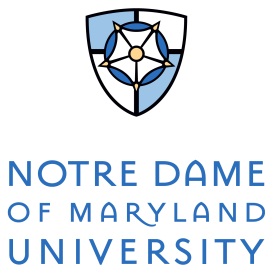 A Child’s Place                                                                                                                                       4701 North Charles Street                                                                                                                Baltimore, Maryland 21210                                                                                                                    Phone: 410-532-5399     Fax: 410-532-5160RE:  Photo/Model Release FormDear Parent/Guardian,Throughout the day, A Child’s Place staff often takes photographs and sometimes videos of our students as they work and play in their classrooms, on the playground, in the Big Room, etc.  The photographs, showing the children of A Child’s Place interacting with each other, ACP staff and NDMU student workers may be used to promote A Child’s Place preschool programs.We are asking for your permission to use those images on the ACP website which is located online at http://www.ndm.edu/about/lifelong-learning/a-childs-place/, the Notre Dame of Maryland University website and social media accounts, the ACP bulletin board located in Theresa Hall, or in our ACP brochure and flyers.Only photos of children whose parent/guardian completes and signs the following release form will be used.  Thank you very much for your assistance in promoting A Child’s Place and its teachers and early care and education programs.Photo/Model Release FormFor valuable consideration, I hereby irrevocably consent to and authorize the use and reproduction by you, or anyone authorized by you, of any and all photographs which you have taken of my child, for marketing and public relations purposes for A Child’s Place, without compensation to me or my child.  All digital files, negatives and positives, together with the prints shall constitute your property, solely and completely.Name of Parent/Guardian (Please print) ___________________________________________________Full name of Child (Please print) _________________________________________________________Signature of Parent/Guardian ___________________________________________________________Date ________________________________________Address _____________________________________________________________________________City ___________________________________________ State ___________ Zip _________________